1.Adım 1- Yükseköğretim Kurumlarında Ön Lisans ve Lisans Düzeyindeki Programlar Arasında Geçiş, Çift Anadal, Yan Dal ile Kurumlararası Kredi Transferi Yapılması Esaslarına İlişkin Yönetmeliğin Ek Madde 1’ in uygulaması, Yükseköğretim Kurulu Başkanlığının 12/01/2015 tarih ve 75850160-301.06.01/1355 sayılı,28/04/2017 tarih ve 75850160-302.01.06-30043 sayılı yazılarında belirtilen Usul ve Esaslara göre yapılmaktadır.2- Bahse konu Yönetmelik ile Usul ve Esaslar, Öğrenci İşleri Daire Başkanlığı web sayfasında “Mevzuat” kısmında yer almaktadır. İlgili esaslar için tıklayınız.2.AdımBartın Üniversitesi ÖSYS Taban Puanları için tıklayınız.3.Adım Başvurular, Üniversite Bilgi Yönetim Sistemi>Yatay Geçiş Başvuru İşlemleri modülü üzerinden online olarak yapılacaktır.Başvuru yapmak için tıklayınız. (Başvuru formunun yazıcıdan çıktısını almayı unutmayınız)Üniversite Bilgi Yönetim Sistemi Yatay Geçiş Başvuru İşlemleri modülü kullanım kılavuzu için tıklayınız.4.Adım *Başvuru sonuçları başvuru yapılan akademik birimin (Fakülte,Yüksekokul,Meslek Yüksekokul) web sayfasında yayınlanacaktır.5.AdımNot Durum Belgesi (Transkript) : Başvuran öğrencinin ayrılacağı kurumdan alacağı, izlediği bütün dersleri ve bu derslerden aldığı notları gösteren onaylı belge (kopya kabul edilmez). E-devlet üzerinden alınan ya da EBYS üzerinden alınan belgelerde doğrulama kodu bulunması halinde kabul edilir. Henüz notları belli olmayan öğrencilerin transkripti yüklemelerine gerek yoktur.Onaylı öğrenci belgesi (E-devlet üzerinden alınan ya da EBYS üzerinden alınan belgelerde doğrulama kodu bulunması halinde kabul edilir.),ÖSYS puanını gösteren internet çıktısı.6.Adım1-Ders müfredatları ve ders içerikleri.2-Başvuru formunun imzalı çıktısı3-İkinci öğretim öğrencileri, uzaktan öğretim öğrencileri ile normal öğretim sürelerini aşan birinci öğretim öğrencileri kayıt tarihleri içerisinde katkı payı / öğrenim ücretinin yatırıldığına dair banka dekontu/makbuzu. (Öğrenim ücretleri, Halk Bankası internet hesabına veya Halk Bankası bankamatiklerine ya da Halk Bankası Şubelerine bizzat giderek öğrenci numarası/T.C. kimlik numarası, adını ve soyadını vererek yatıracaklardır.ya daZiraat Bankası internet hesabına veya Ziraat Bankası bankamatiklerine ya da Ziraat Bankası Şubelerine bizzat giderek öğrenci numarası /T.C. Kimlik Numarası, ad ve soyad verilerek yatırılacaktır.)NOT: Öğrenim ücretini yukarıdaki şekilde yatıramayan öğrenciler, Ziraat Bankasının TR 06000100005251609669-5034 IBAN numarasına yatırabilirler.NOT: Kayıt tarihleri içerisinde harcını yatırmayan öğrenciler daha sonra kayıt yaptıramazlar.NOT: Öğrenim ücretleri 2017-2018 öğretim yılına ait olup, Bakanlar Kurulunun 2018-2019 öğretim yılı için belirleyeceği öğrenim ücretlerine göre değişecektir. Değişiklik halinde fark, ayrıca tahsil edilecektirOrman Fakültesi: 0378 223 50 69 Edebiyat Fakültesi: 0378 501 10 00-1055, 1020, 1039Eğitim Fakültesi: 0378 501 10 00-1164, 1170, 1128İslami İlimler Fakültesi: 0378 501 10 00-1287, 1025, 2156Fen Fakültesi: 0378 501 10 00-1568,1525,1570,İktisadi ve İdari Bilimler Fakültesi: 0378 223 5372, 5373, 5374 Mühendislik Fakültesi: 0378 501 10 00-15 84,15 78,15 76Beden Eğitimi ve Spor Yüksekokulu: 0378 223 52 54-52 55, 5416, 54 17Bartın Meslek Yüksekokulu: 0378 227 99 39-126,128,134 ya da 0378 501 10 00 -24 54 ya da 0378 228 88 50Ulus MYO: 0378 501 10 00-	24 91Sağlık Hizmetleri MYO: 0378 501 10 00-2507, 2504 ya da 0378 223 5214, 5215ÖĞRENCİ İŞLERİ DAİRE BAŞKANLIĞIBaşvuru TarihiBaşvuru Tarihi Değerlendirme Tarihi Değerlendirme TarihiAsıl ve Yedeklerin İlan Tarihi*Kesin Kayıt TarihiKesin Kayıt Tarihi Başlangıç  Bitiş Başlangıç  Bitiş Asıl ve Yedeklerin İlan Tarihi* Başlangıç  Bitiş01.08.201815.08.201815.08.201810.09.201810.09.201811.09.201814.09.2018Akademik BirimProgram Hazırlık Sınıfı1.Sınıf2.Sınıf3.Sınıf4.SınıfEdebiyat FakültesiArkeoloji-555-Edebiyat FakültesiÇağdaş Türk Lehçeleri ve Edebiyatları-555-Edebiyat FakültesiÇağdaş Türk Lehçeleri ve Edebiyatları (İÖ)-666-Edebiyat FakültesiFelsefe-10101010Edebiyat FakültesiFelsefe (İÖ)-10101010Edebiyat FakültesiSosyoloji-5555Edebiyat FakültesiTarih-5555Edebiyat FakültesiTarih (İÖ)-6666Edebiyat FakültesiTürk Dili ve Edebiyatları-5555Edebiyat FakültesiTürk Dili ve Edebiyatları (İÖ)-6666Eğitim FakültesiBilgisayar ve Öğretim Teknolojileri-----Eğitim FakültesiFen Bilgisi Öğretmenliği-6-1815Eğitim Fakültesiİlköğretim Matematik Öğretmenliği-18181815Eğitim FakültesiRehberlik ve Psikolojik Danışmanlık-21181815Eğitim FakültesiResim-İş Öğretmenliği-----Eğitim FakültesiSınıf Öğretmenliği-18181815Eğitim FakültesiSosyal Bilgiler Öğretmenliği-18181815Eğitim FakültesiTürkçe Öğretmenliği-18181815Fen FakültesiBiyoteknoloji-9129-Fen FakültesiBiyoteknoloji (İÖ)---9-Fen Fakültesiİstatistik-6612-Fen FakültesiMatematik-----Fen FakültesiMoleküler Biyoloji ve Genetik-15151212Fen FakültesiMoleküler Biyoloji ve Genetik (İÖ)----12İktisadi ve İdari Bilimler Fakültesiİktisat-20202020İktisadi ve İdari Bilimler Fakültesiİktisat (İÖ)--202020İktisadi ve İdari Bilimler Fakültesiİşletme-21212121İktisadi ve İdari Bilimler Fakültesiİşletme (İÖ)--212121İktisadi ve İdari Bilimler FakültesiSiyaset Bilimi ve Kamu Yönetimi-3333İktisadi ve İdari Bilimler FakültesiSiyaset Bilimi ve Kamu Yönetimi (İÖ)-3333İktisadi ve İdari Bilimler FakültesiTurizm İşletmeciliği-121212-İktisadi ve İdari Bilimler FakültesiTurizm İşletmeciliği (İÖ)--99-İktisadi ve İdari Bilimler FakültesiYönetim Bilişim Sistemleri-2222İktisadi ve İdari Bilimler FakültesiYönetim Bilişim Sistemleri (İÖ)-2222Mühendilsik FakültesiÇevre Mühendisliği---1818Mühendilsik FakültesiÇevre Mühendisliği (İÖ)-----Mühendilsik Fakültesiİnşaat Mühendisliği-18181818Mühendilsik Fakültesiİnşaat Mühendisliği (İÖ)-18181818Mühendilsik FakültesiMakine Mühendisliği-18181818Mühendilsik FakültesiMakine Mühendisliği (İÖ)-18181818Mühendilsik FakültesiMetalurji Ve Malzeme Mühendisliği---1616Mühendilsik FakültesiMetalurji Ve Malzeme Mühendisliği (İÖ)----16Mühendilsik FakültesiTekstil Mühendisliği-----Mühendilsik FakültesiBilgisayar Mühendisliği-18---Mühendilsik FakültesiElektrik-Elektronik Mühendisliği-18---İslami İlimler Fakültesiİslami İlimler33333İslami İlimler Fakültesiİslami İlimler (İÖ)55555Orman FakültesiOrman Endüstri Mühendisliği-44--Orman FakültesiOrman Mühendisliği-9793Orman FakültesiPeyzaj Mimarlığı-129618Akademik Birim                                         ProgramHazırlık Sınıfı1.Sınıf2.Sınıf3.Sınıf4.SınıfMeslek YüksekokuluBilgisayar Programcılığı-22--Meslek YüksekokuluBilgisayar Programcılığı (İÖ)-22--Meslek YüksekokuluDeniz ve Liman İşletmeciliği-22--Meslek YüksekokuluGemi İnşaatı-22--Meslek YüksekokuluGrafik Tasarım-22--Meslek YüksekokuluGrafik Tasarım (İÖ)-22--Meslek YüksekokuluHalkla İlişkiler ve Tanıtım-22--Meslek YüksekokuluHalkla İlişkiler ve Tanıtım (İÖ)-22--Meslek Yüksekokuluİşletme Yönetimi-22--Meslek Yüksekokuluİşletme Yönetimi (İÖ)-----Meslek YüksekokuluMobilya ve Dekorasyon-----Meslek YüksekokuluMuhasebe ve Vergi Uygulamaları-22--Meslek YüksekokuluOrganik Tarım-22--Meslek YüksekokuluPeyzaj ve Süs Bitkileri-22--Meslek YüksekokuluTurizm ve Otel İşletmeciliği-22--Meslek YüksekokuluTurizm ve Otel İşletmeciliği (İÖ)--0--Meslek YüksekokuluTurizm ve Seyahat Hizmetleri-22--Meslek YüksekokuluMarina ve Yat İşletmeciliği (Yat İşletme ve Yönetimi Programı)-22--Ulus Meslek YüksekokuluBüro Yönetimi ve Yönetici Asistanlığı-22--Ulus Meslek YüksekokuluGiyim Üretim Teknolojisi-----Ulus Meslek YüksekokuluOrmancılık ve Orman Ürünleri-22--Ulus Meslek YüksekokuluOrmancılık ve Orman Ürünleri (İÖ)-----Sağlık Hizmetleri Meslek YüksekokuluÇocuk Gelişimi-33--Sağlık Hizmetleri Meslek YüksekokuluÇocuk Gelişimi (İÖ)-33--Sağlık Hizmetleri Meslek YüksekokuluEvde Hasta Bakımı-33--Sağlık Hizmetleri Meslek YüksekokuluEvde Hasta Bakımı (İÖ)-33--Sağlık Hizmetleri Meslek Yüksekokuluİlk ve Acil Yardım-33--Sağlık Hizmetleri Meslek Yüksekokuluİlk ve Acil Yardım (İÖ)-33--Sağlık Hizmetleri Meslek YüksekokuluOptisyenlik-33--Sağlık Hizmetleri Meslek YüksekokuluOptisyenlik (İÖ)-33--Sağlık Hizmetleri Meslek YüksekokuluTıbbi Dokümantasyon ve Sekreterlik-33--Sağlık Hizmetleri Meslek YüksekokuluTıbbi Dokümantasyon ve Sekreterlik (İÖ)-33--Sağlık Hizmetleri Meslek YüksekokuluTıbbi Tanıtım ve Pazarlama-33--Sağlık Hizmetleri Meslek YüksekokuluTıbbi Tanıtım ve Pazarlama (İÖ)-33--Sağlık Hizmetleri Meslek YüksekokuluYaşlı Bakım-33--Sağlık Hizmetleri Meslek YüksekokuluYaşlı Bakım (İ.Ö.)-33--AKADEMİK BİRİMBİRİNCİ ÖĞRETİMİKİNCİ ÖĞRETİM Orman Fakültesi193,50 TL-Iktisadi ve İdari Bilimler Fakültesi156,50 TL577,50 TLMühendislik Fakültesi193,50 TL764,50 TLEğitim Fakültesi142,00 TL-Islami İlimler Fakültesi142,00 TL513,50 TLEdebiyat Fakültesi142,00 TL513,50 TLFen Fakültesi142,00 TL640,50 TLBeden Eğitimi ve Spor Yüksekokulu95,00 TL577,50 TLMeslek Yüksekokulu95,00 TL385,00 TLUlus MYO95,00 TL385,00 TLSağlik Hizmetleri MYO95,00 TL385,00 TL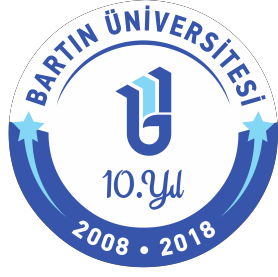 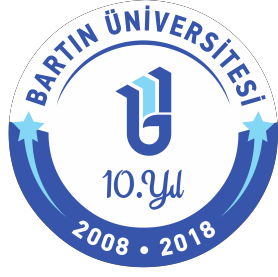 